Папа, мама, я – туристкая семья - 2018!16 мая 2018 г. в парке Культуры и отдыха состоялись 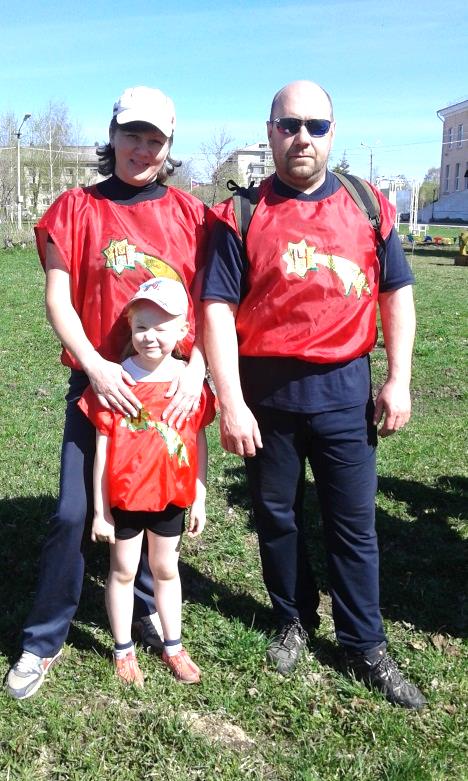 традиционные городские соревнования «Папа, мама, я – туристкая семья». В соревнованиях приняли участие 10 команд. Детский сад «Искорка» представляла  команда «Рваный кед», семья Низковских, гр. 12  «Весёлые нотки»: Папа – Алексей Иннокентьевич, мама Ольга Николаевна и дочка Ксюша. Интересные задания требовали определённой сноровки, навыка, ловкости.                     «Укладка рюкзака»   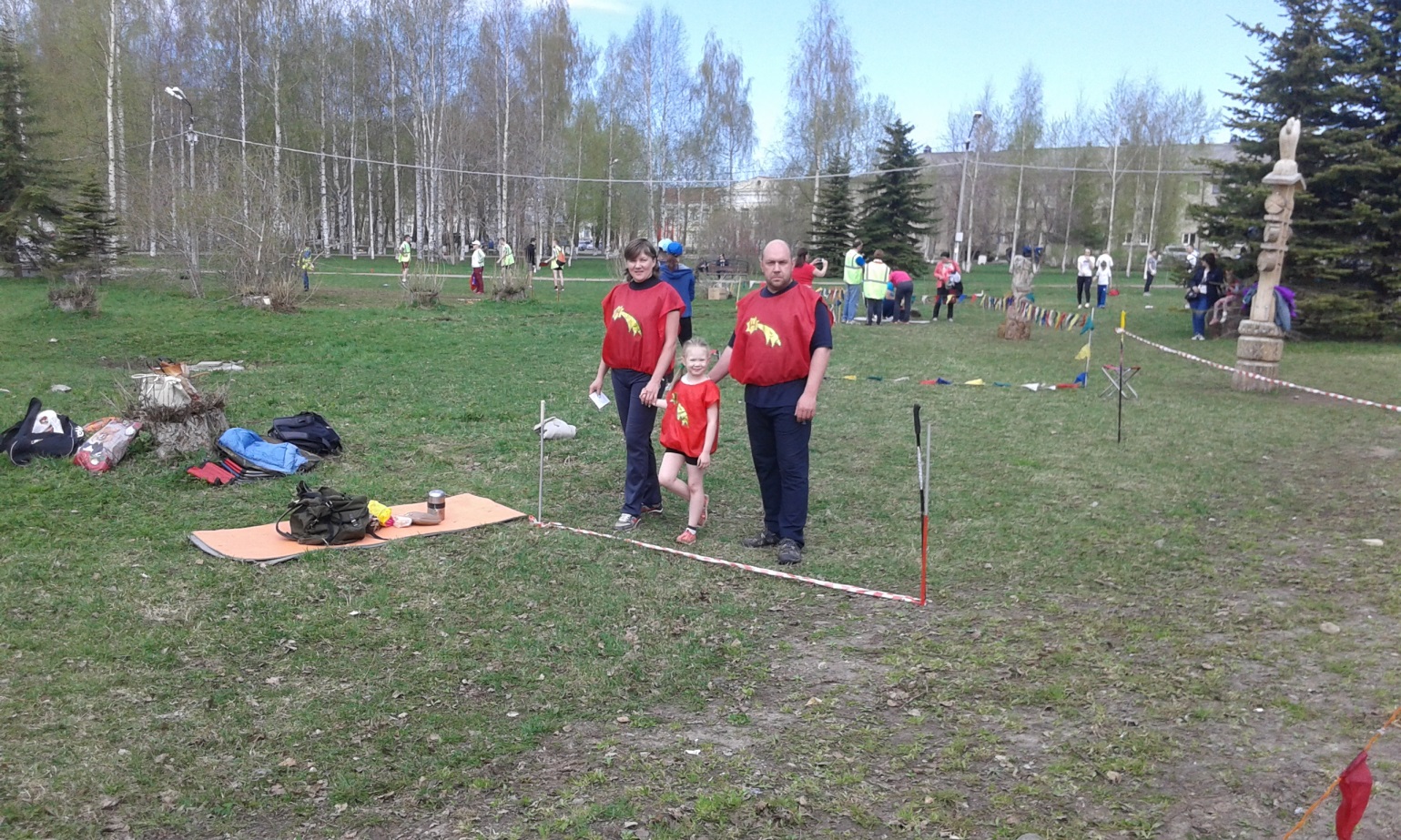                                                                                                                                              «Вертолётные знаки»Впервые на соревнованиях, надо было выложить условные знаки, которые обозначают туристы в походе, в нестандартных ситуациях. Команда «Рваный кед» 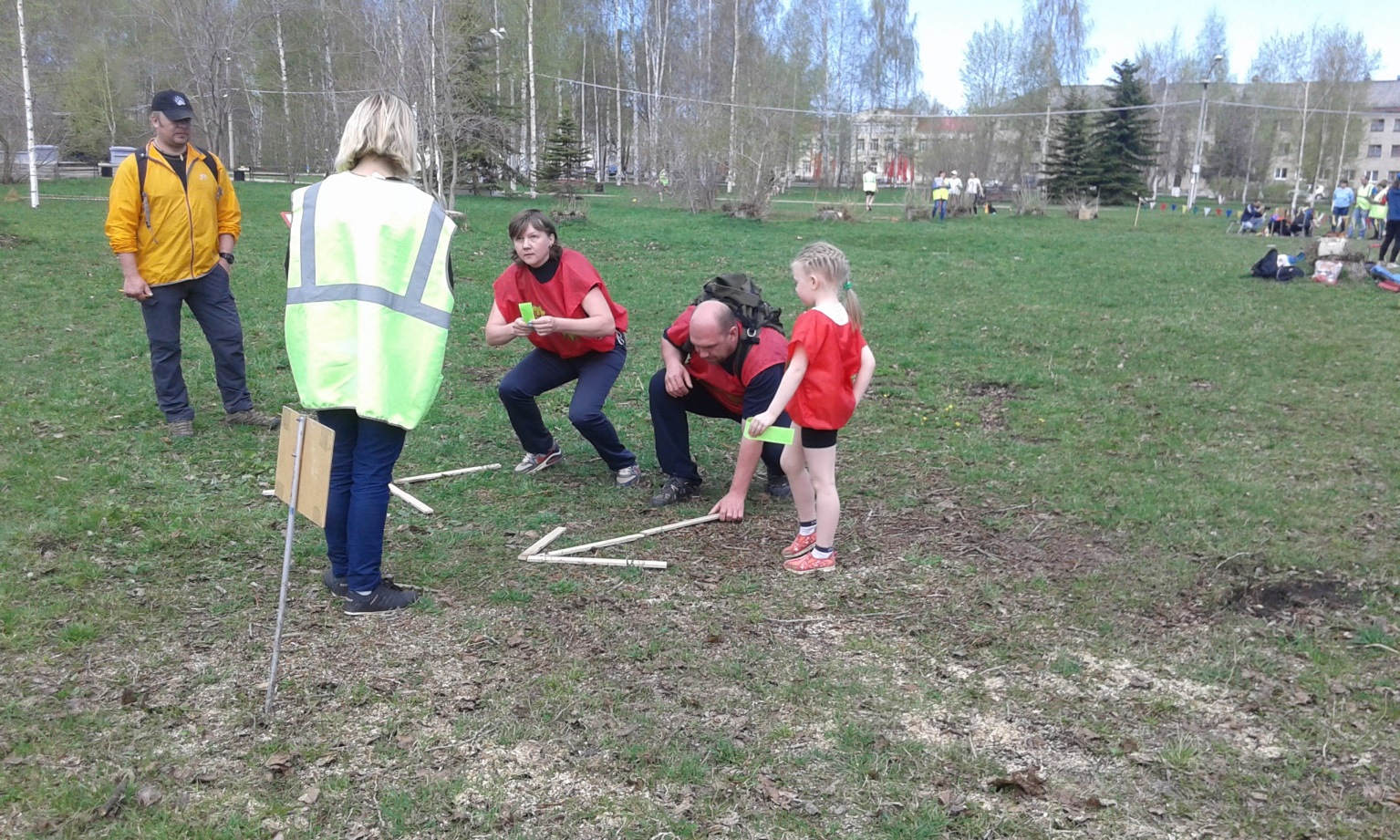 очень быстро справилась с этим заданием. «Переправа по параллельным  перилам»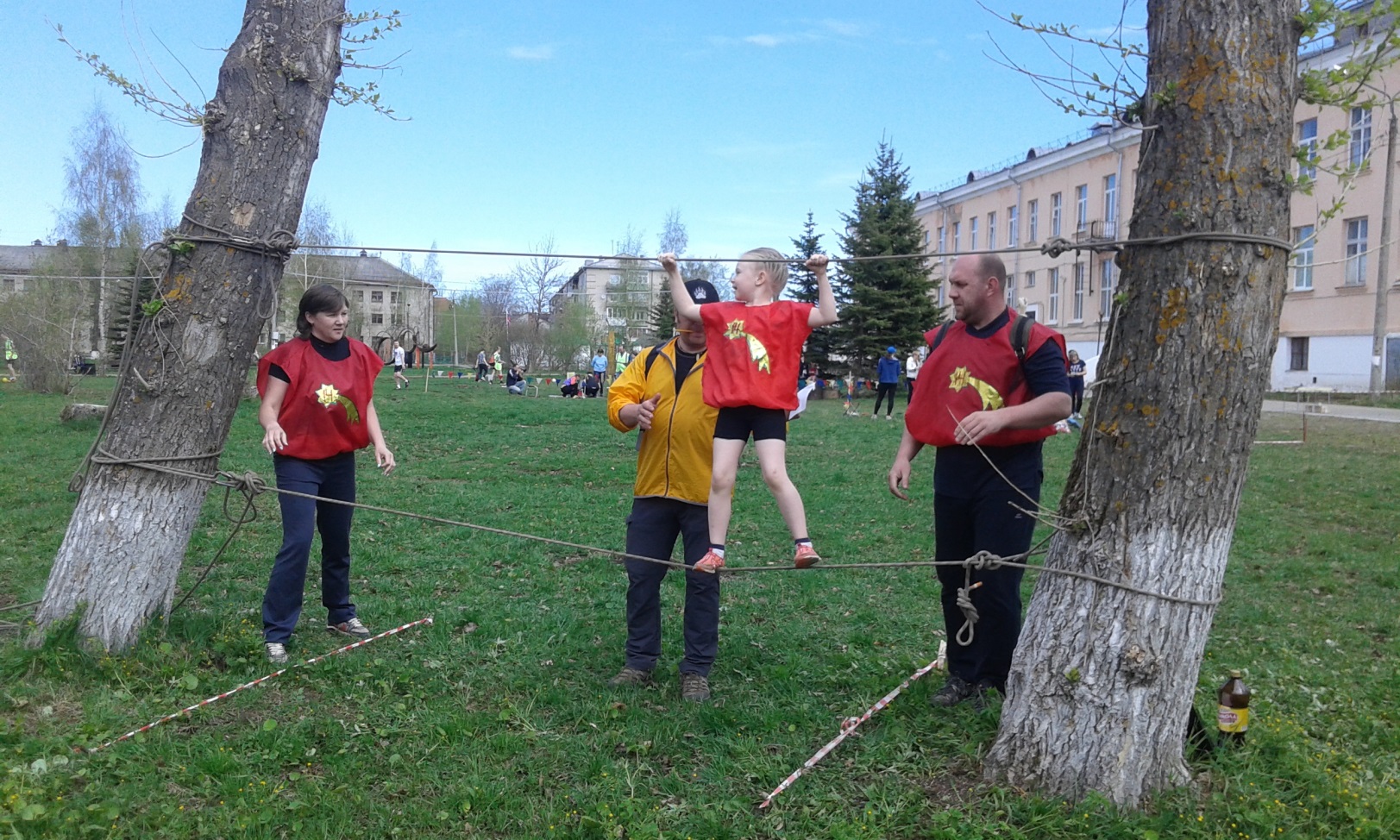 «Паутина»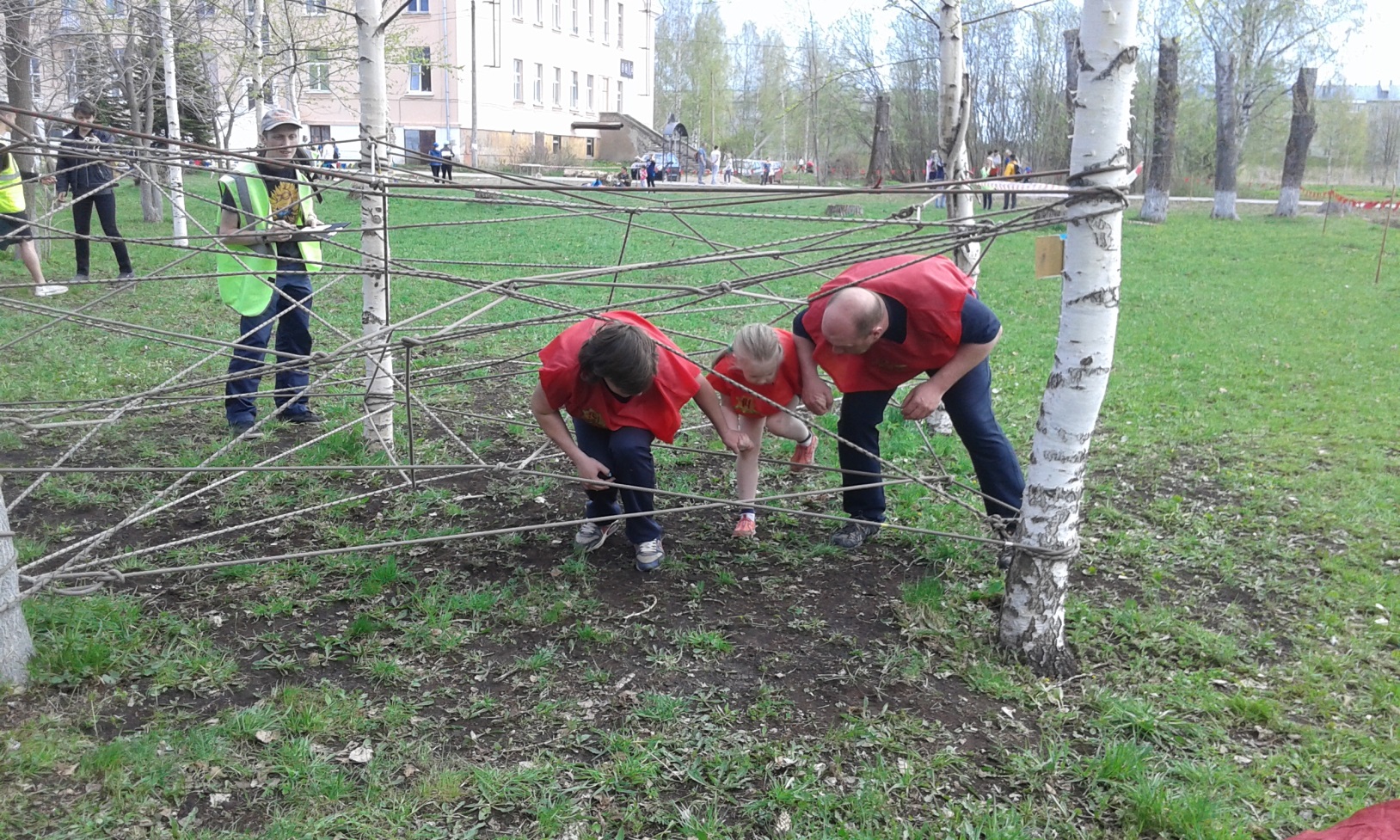  «Развяжи узелок» 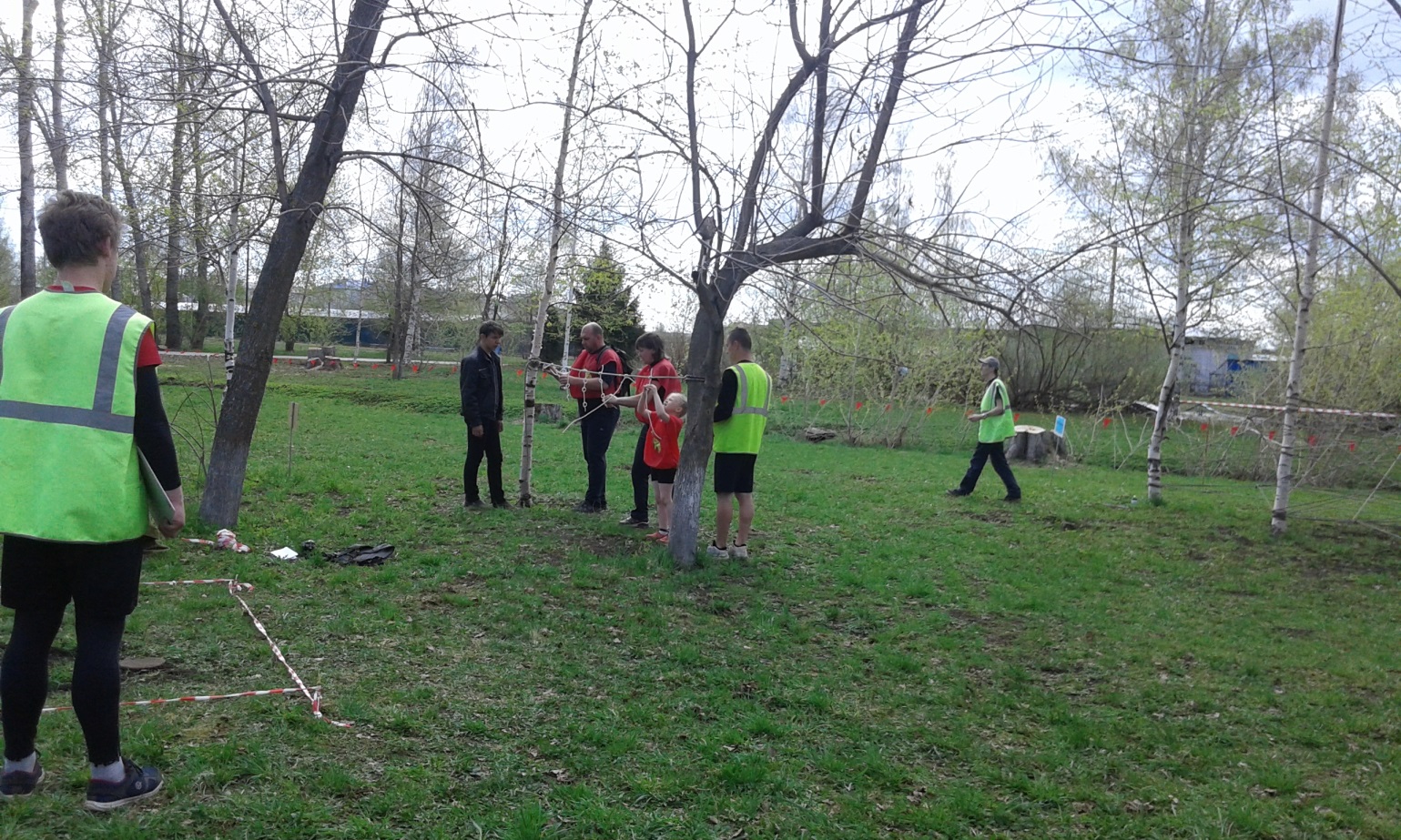  «Болото»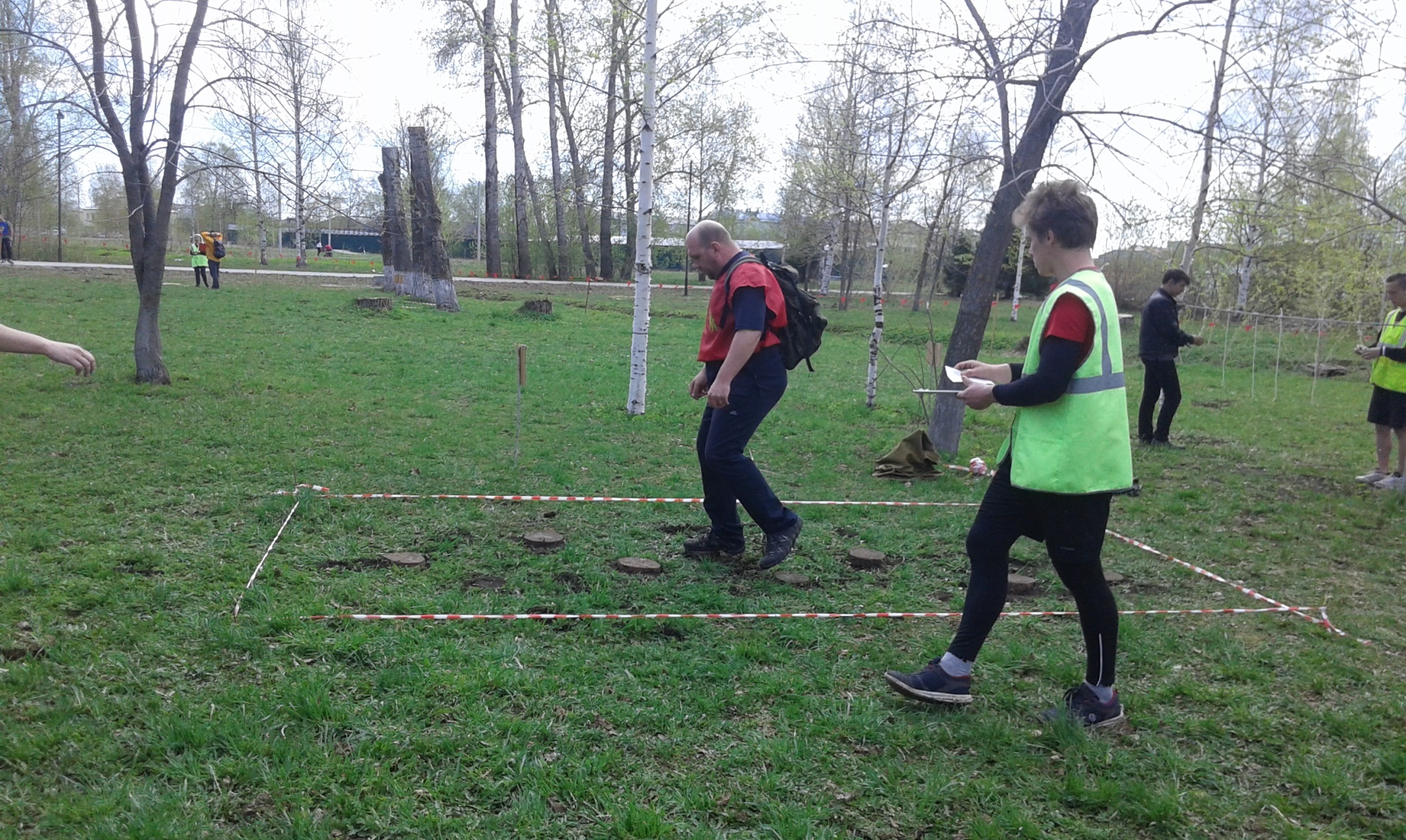 «Транспортировка пострадавшего»                                                                                                                                       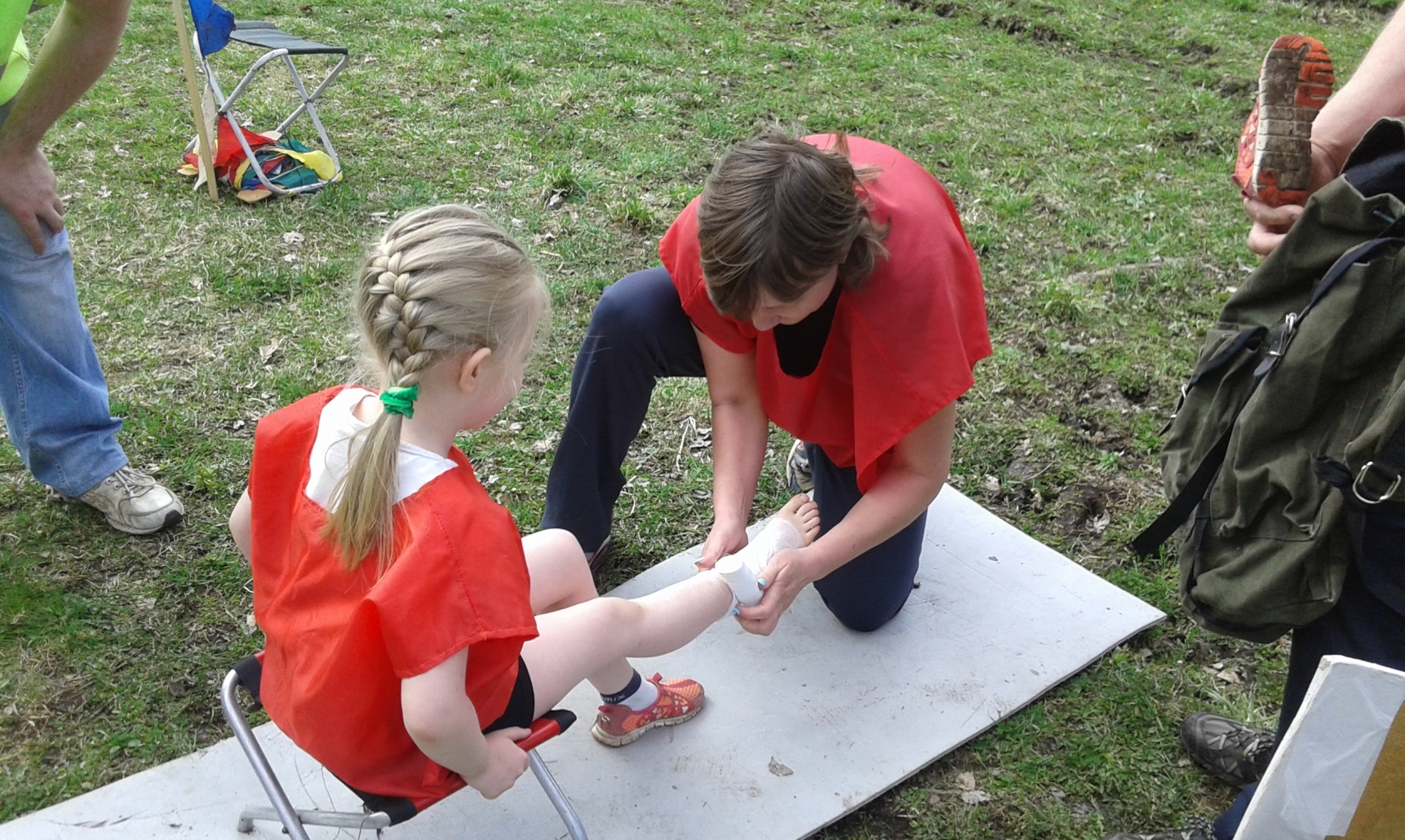 Очень уверенно, быстро Ольга Николаевна оказала пострадавшей первую помощь. Пострадавший остался доволен. Настроение отличное, потому что участвовать в соревнованиях с папой и мамой это очень здорово!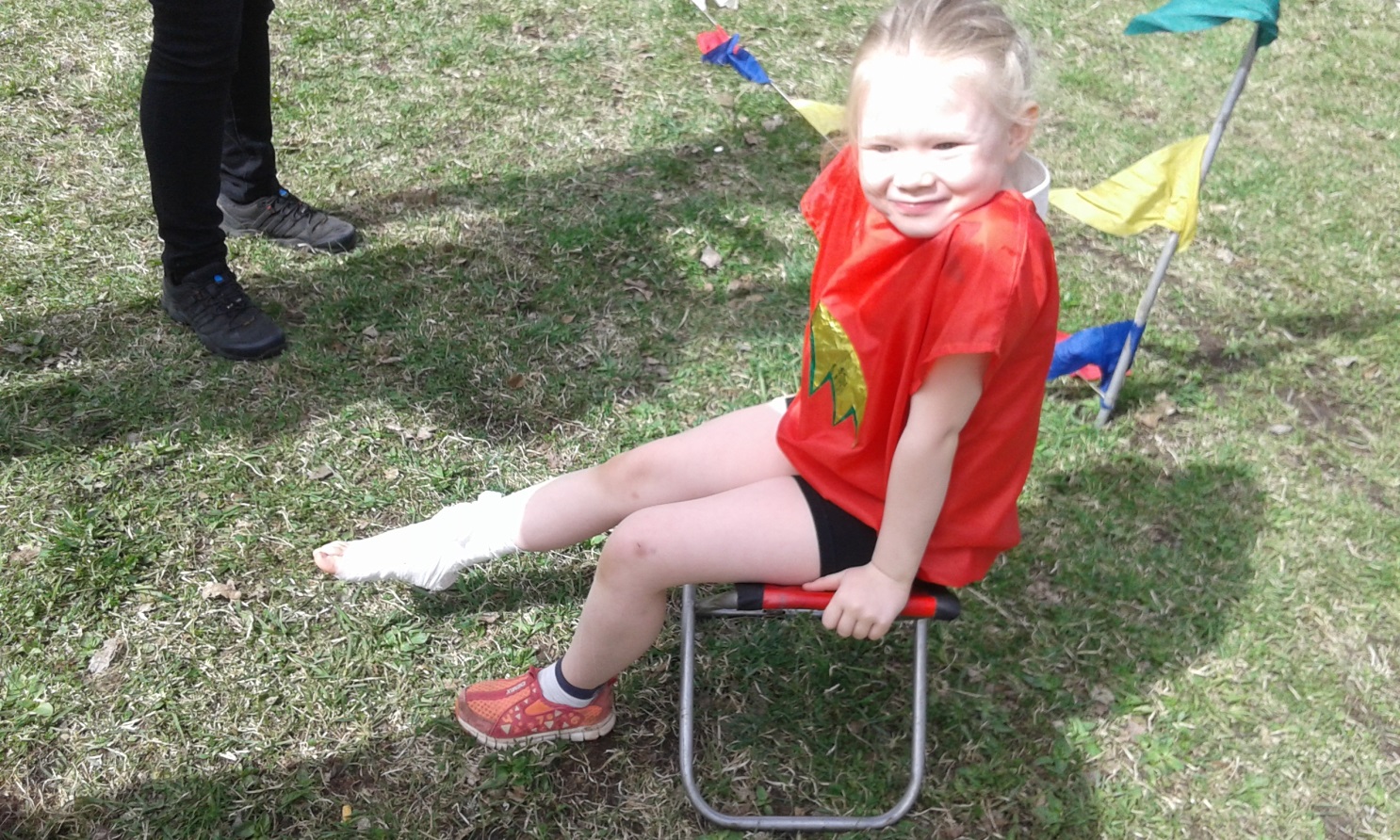 